МОЛИТВЕННЫЙ ЛИСТОК ФОНДА ВАРНАВА МАЙ-2017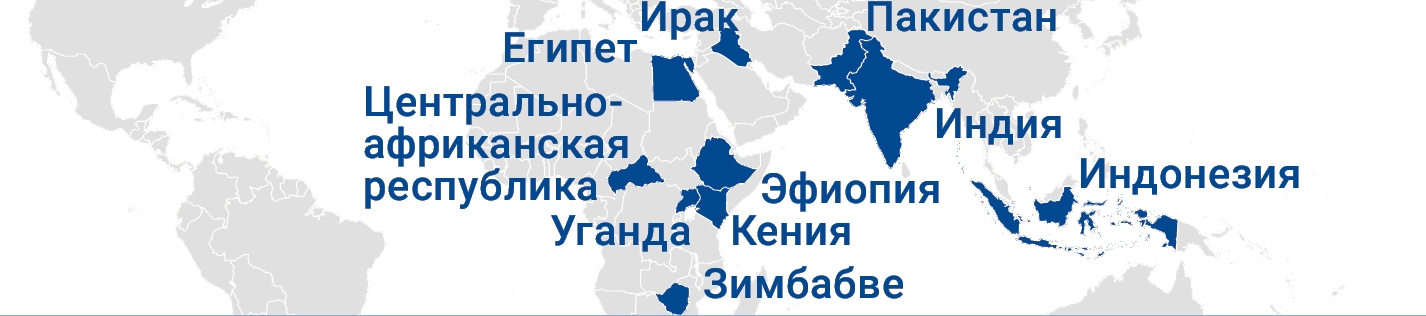 Теракты на Пасху – Теракты в Египте в Вербное воскресенье унесли жизнь 46 христиан; в Индии произошло 5 случаев нападения на христиан; предотвращен теракт в пакистанской церквиИндонезия – Исламская организация защищает губернатора-христианина, обвиняемого в богохульстве; в Западной Яве власти закрыли две церквиЖатва в Африке – Что ждет голодающих христиан Кении, Уганды, Эфиопии и ЗимбабвеИрак – “Как можно жить там, где в постоянной опасности и где тебе не рады?”, - спрашивают христиане ИракаЦентральноафриканская республика – Вооруженные исламисты Селеки устроили нападения на христианские общины, убиты 50 христианУтешайтесь надеждою; в скорби будьте терпеливы, в молитве постоянны.Римлянам 12:12теракты на пасху – теракты в египте в вербное воскресенье унесли жизнь 46 христиан; в индии произошло пять случаев нападения на христиан; предотвращен теракт в пакистанской церквиИсламистская группировка «Исламское государство» взяла на себя ответственность за два теракта в Египте в Вербное воскресенье (9 апреля) – в городах Танта и Александрия. Взрывы в двух церквях унесли жизнь 46 человек, 110 пострадали. В Танте (90 км к северу от Каира), террорист-смертник вбежал в церковь и взорвал себя возле алтаря, на месте погибли как минимум 30 верующих. В Александрии террорист взорвал себя у церкви, когда верующие выходили из здания после богослужения, Войти внутрь ему помешали полицейские.Тот же день подверглись нападению и христиане сразу в нескольких штатах Индии. Во время богослужения в Мадхья-Прадеш полиция арестовала троих пасторов и их жен, экстремисты хинду обвинили их в том, что они принуждают индусов к христианству. В штатах Харьяна и Раджастан радикалы хинду прервали богослужения и под тем же предлогом убедили полицию арестовать пасторов и членов церкви. В штате Тамилнад местные власти прервали молитвенное богослужение, проходившее в доме пастора, ложно утверждая, что верующие должны были предварительно получить разрешение на это собрание, а в штате Уттар-Прадеш толпа избила пастора церкви.В Лахоре (Пакистан) службы безопасности предотвратили запланированный на Пасху теракт, арестовав женщину, которая призналась, что собиралась взорвать себя у здания церкви во время пасхальных празднований. В том же рейде 14 апреля службами безопасности был уничтожен еще один возможный террорист, на месте были обнаружены два пояса смертника и несколько ручных гранат.В большие христианские праздники, такие как Пасха и Рождество, христиане особенно уязвимы для нападений. В прошлом году на Пасху был совершен теракт в парке в Лахоре (Пакистан), тогда погибли 74 человека, а во время теракта в каирской церкви в преддверии Рождества были убиты свыше 20 человек; попытки совершения нападений отмечались и на Западе, взять хотя бы запланированное нападение на мельбурнский собор в Австралии в минувшее Рождество.Вознесите в молитве наших братьев и сестер в Египте, которые потеряли своих близких во время терактов в Вербное воскресенье. Молитесь о том, чтобы «утешил Господь народ Свой и помиловал страдальцев Своих» (Исайя 49:13). Просите о том, чтобы в этой скорби они утешались обещанием, что все верующие однажды воскреснут и будут со Христом на небесах (Ефесянам 2:6). Да утешит их понимание того, что их близкие стали мучениками и пострадали за Христа. Благодарите Бога за то, что властям в Пакистане удалось предотвратить теракт на Пасху; молитесь о том, чтобы правительство премьер-министра Наваза Шарифа приняло решительные меры по защите христиан от дальнейших нападений и чтобы верующие находили убежище и защиту в Боге (Псалом 7:11).В началоиндонезия – исламская организация защищает губернатора-христианина, обвиняемого в богохульстве; В Западной Яве власти закрыли две церквиВ Индонезии лидер крупнейшей исламской организации осудил разбирательство по делу обвиняемого в богохульстве “Ахока” Чахая Пурнамы, христианина, занимающего пост губернатора Джакарты, столицы Индонезии. Яхья Чолиль Стагуф, генеральный секретарь Высшего Совета Нахдатул Улама, заявил: “Это все манипуляция. Я считаю, Ахок вообще не совершал никакого богохульства… дело, которое на него завели, - это все манипуляция, связанная с выборами”. По делу Ахока, которого исламисты обвинили в осквернении Корана, сейчас проводятся судебные разбирательства. Мусульмане заявляют, что Коран запрещает им, чтобы ими руководил немусульманин; свидетели обвинения признались, что угрожали устроить массовые беспорядки, чтобы вынудить полицию выдвинуть обвинения против губернатора.19 апреля состоялся финальный раунд голосования, на данный момент известны лишь предварительные результаты, и они указывают на то, что Ахок проиграл и не останется на посту губернатора на второй срок. Победу на выборах, вероятно,  одержит мусульманин Анис Басведан. Тем временем в Западной Яве исламисты устроили протесты, заявляя, что они “не могут гарантировать” христианам безопасность, в результате власти закрыли две церкви и Воскресную школу. Пастор одной из общин, которая испытывает притеснения с 2014 года, сказал: “Мы боремся за наше право поклоняться Богу”.Страна, в которой проживает больше всего мусульман в мире, стоит сейчас на распутье, исламисты борются за власть. После обретения независимости в 1945 году эта страна приняла философию религиозной терпимости и национального единства - “Панкасила”. Мусульмане и христиане жили в гармонии как равные. Но после 1980-х роль ислама в общественной жизни возросла, а вместе с ней и гонения на христиан (которые составляют 15% населения). У Индонезии обширная география, и в разных регионах подходы у местных властей разные, поэтому в некоторых регионах христиане больше подвергаются гонениям, например, в провинции Ачех, где введен шариат. Судебное преследование Ахока за богохульство стало громким делом, так как исламисты пытаются свергнуть плюралистическое правительство президента Джоко Видодо, политического союзника Ахока.Просите, чтобы Господь, Который «открывает глубокое из среды тьмы» (Иов 12:22), вывел на свет планы тех, кто стремится направить эту страну на более радикальный курс. Молитесь о том, чтобы ситуация в Индонезии, где закрывают церкви, вводят шариат и участились нападения на христиан, изменилась. Благодарите Бога, что лидер крупнейшей исламской организации в Индонезии высказался в поддержку Ахока. Молитесь об Ахоке, чтобы мир Божий, который превыше всякого ума, наполнил его сердце и он укрепился Господом, Который защищает истину и кротость и правду (Псалом 44:5).В началожатва в африке – что ждет голодающих христиан кении, уганды, эфиопии и зимбабвеСлава Господу, Он ответил на молитву, и ноябрьские дожди в Зимбабве начались вовремя, так что есть надежда на то, что в этом месяце, после долгого периода голода, будет небывалый урожай. Однако в некоторых местах выпало слишком много садков, наводнения уничтожили посевы и разрушили многие дома. Фонд Варнава продолжает заботиться о самых нуждающихся верующих, предоставляя миллион порций еды в месяц. Молитесь о том, чтобы урожай и в самом деле был хорошим и чтобы Бог позаботился о тех, кто снова лишился посевов, а также о их жилье.В Кении и Уганде дожди должны начаться в марте-апреле, чтобы в июне был хороший урожай. В Кении в этом году дожди начались поздно; пожалуйста, молитесь о том, чтобы они были обильными. В Уганде дожди начались рано, но идут непостоянно, в одних регионах выпадает слишком много осадков, в других – слишком мало. В пострадавших от засухи регионах все запасы продовольствия давно истощились, скот почти весь погиб, а новый урожай еще не созрел, поэтому ближайшие недели будут самыми тяжелыми для тех, кто голодает уже много месяцев. В Южном Судане женщины и дети уже умирают. В Эфиопии в прошлом месяце уровень осадков повысился, но на севере страны условия продолжают ухудшаться.Молитесь о том, чтобы Бог дал дождь в свое время (Левит 26:4) в Кении, Уганде, Эфиопии и Южном Судане и чтобы поля принесли обильный урожай (Псалом 106:37) для христиан, которые уже несколько лет не собирали хорошего урожая. Молитесь о проекте «Иосиф», в рамках которого Фонд Варнава кормит 117,000 христиан из Южного Судана, Кении и Уганды. Молитесь о том, чтобы наши партнеры на местах могли найти продукты по доступным ценам и благополучно раздать их тем, кто нуждается. Молитесь также о тех семьях, которые сейчас собирают урожай после многих неурожайных лет. Им потребуются годы, чтобы полностью восстановиться от последствий голода и засухи, весь их скот умер или был продан, все семена на посадку съедены, а их здоровье пострадало из-за месяцев недоедания. Молитесь Богу, Который исцеляет, чтобы Он восстановил их и восполнил все их нужды, чтобы через все это Они прославили Его и продолжали уповать на Господа всем сердцем.В началоирак – “как можно жить там, где ты в постоянной опасности и где тебе не рады?”, - спрашивают христиане иракаГород Каракуш, расположенный недалеко от Мосула, был некогда крупнейшим христианским городом Ирака. До вторжения боевиков ИГИЛ в 2014 году 95% его 50,000 жителей были христианами. И хотя полгода назад Каракуш был освобожден от ИГИЛ, он так и остался стоять, словно “город-призрак”: кроме солдат там практически никого нет, потому что бывшие жители боятся возвращаться. “Наши дома разрушали не только Даиш [ИГИЛ], но и наши соседи, те, кого мы считали своими друзьями”, - объясняет 80-летнийо христианин, живущий сейчас в христианском лагере в Эрбиле. Когда христиане были вынуждены бежать от ИГИЛ, мусульмане-сунниты из соседних поселков приезжали на грузовиках и тракторах и грабили их дома. “Наши соседи предали нас, и иракская армия ничего не сделала, чтобы остановить Даиш. Как можно жить там, где ты в постоянной опасности и где тебе не рады?”Сражение за Мосул, крупнейший город Ирака, древний, как само христианство, продолжается, христиане, бежавшие оттуда, с опаской относятся к предположениям, что скоро они смогут вернуться домой. Хотя совместная военная операция против ИГИЛ достигла определенного успеха, христиане Ирака – практически все, кто покинул Ирак после вторжения ИГИЛ в 2014 году – испытали на себе враждебность и предательство со стороны тех, кого они называли своими соседями; сотни тысяч верующих бежали в соседний Иракский Курдистан или еще дальше. Шиитское правительство Ирака продолжает раздирать политическая и религиозная борьба, и на этот исторически христианский регион на севере страны теперь претендуют и шииты, и сунниты, и курды.Молитесь о христианах Ирака, и о тех, которые в Ираке, и о тех, кто бежал в другие страны. Молитесь о том, чтобы Господь утешил многочисленных беженцев, напомнив им, что их Отец приготовил для них чудесный город на небесах (Евреям 11:16). Молитесь, чтобы Господь благословил труд тех, кто помогает этим беженцам, восполняя их нужды. Благодарите Господа, что в рамках проекта «Операция Прибежище» Фонду Варнава удалось спасти свыше 1,300 христиан Ирака и Сирии и найти для них новый безопасный дом. Благодарите Бога за прием и поддержку, которую им оказывают поместные церкви, и молитесь, чтобы они быстрее нашли работу.В началоЦентрально-африканская республика – вооруженные исламисты селеки устроили нападения на христианские общины, убиты 50 христианВ прошлом месяце на северо-востоке Бангуи были убиты как минимум 50 христиан. Исламисты Селеки совершили несколько нападений на три христианские общины. Очевидцы утверждают, что боевики Селеки “стреляли в жителей без разбору ”.Несмотря на присутствие миротворческих сил ООН, христиане ЦАР продолжают страдать от насилия и жестоких нападений исламистов Селеки, которые отказываются принять результаты прошлогодних выборов, по итогам которых президентом страны стал христианин. Гонения на христиан начались в 2012 году, когда Селека устроили восстание, которое привело к свержению правительства в 2013 году. Присутствие сил ООН, которые находятся в ЦАР с 2014 года, помогло сохранить стабильность в стране. Однако из-за нападений исламистов и ответных нападений вооруженных групп “анти-балака” – которые обманчиво называют себя христианами, хотя пасторы церквей резко осуждают их действия – многие христиане все еще находятся в опасности.Просите Господа принести истинный мир в ЦАР и остановить насилие и тех, кто стремится убить или выгнать христиан из страны. Молитесь о том, чтобы христианский президент Фостен Туадера, старающийся вывести страну из этого многолетнего конфликта, принимал мудрые решения. Благодарите Бога за то, что попытки перестроить церковь в ЦАР приносят плоды. Молитесь, чтобы христиане ЦАР уповали на Бога и верили, что сила нечестивых сокрушится, а праведников подкрепляет Господь (Псалом 36:17).В началоBARNABASFUND.RU                                                       МАЙ-2017